Мониторинг объекта (ОН –Селиверстов А.А.) с. Анучино, 04.09. 2023Устройство ангара для хранения спортивного оборудования и инвентаря Сроки выполнения работ: 28.06.-30.09.2023 Подрядчик: ООО «Юджин Групп»Подрядчик выполнил 95% работ. Идут работы по устройству отмостки.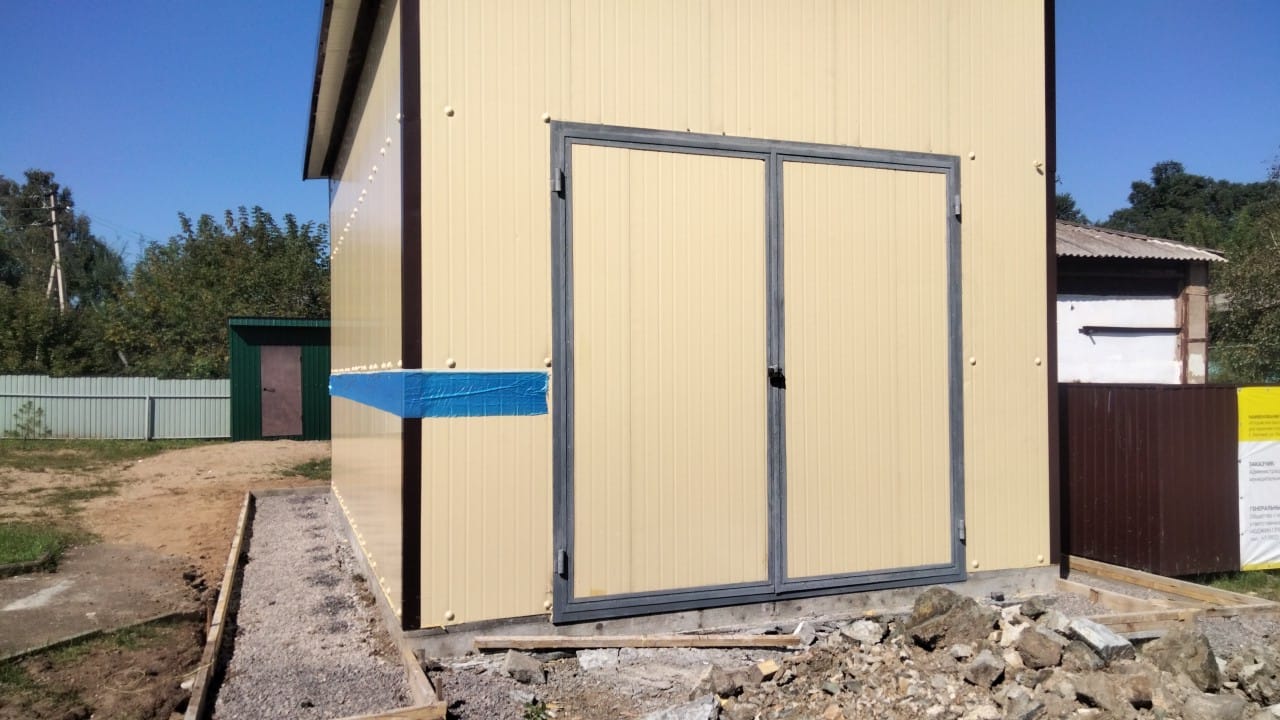 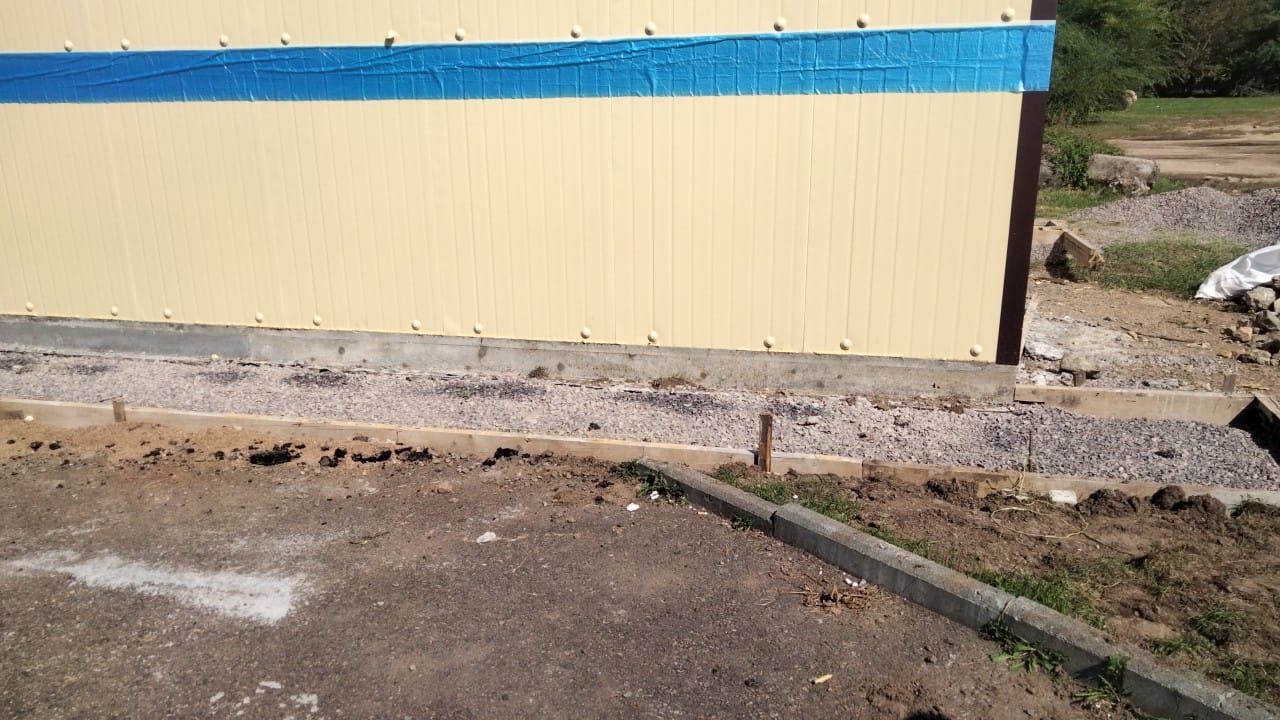 